You need to complete the two induction tasks below to the best of your ability and hand in a paper copy to your teacher in your first face to face lesson of geography.We are checking to see where you need support in extended writing, maths skills and geographical skillsTask one: Extended writingNorth West Bicester - A sustainable urban environment?North West Bicester is Britain’s first eco town; it is a development, which has been designed to be good for the environment and the economy.Most important of all, it is designed to be a great place to live.The idea is to build sustainable neighbourhoods where:Families can afford to live – 25 % affordable homesJobs are created for local peopleChildren can play outdoors safelyWildlife can thrive -  40% green space, all garages will have meadow turf roofs, existing hedgerows kept, network of sustainable wildlife corridors and ponds.And there’s a strong community spiritOne neighbourhood in North West Bicester is Elmsbrook, pictured below, and includes 393 new eco homes and many new jobs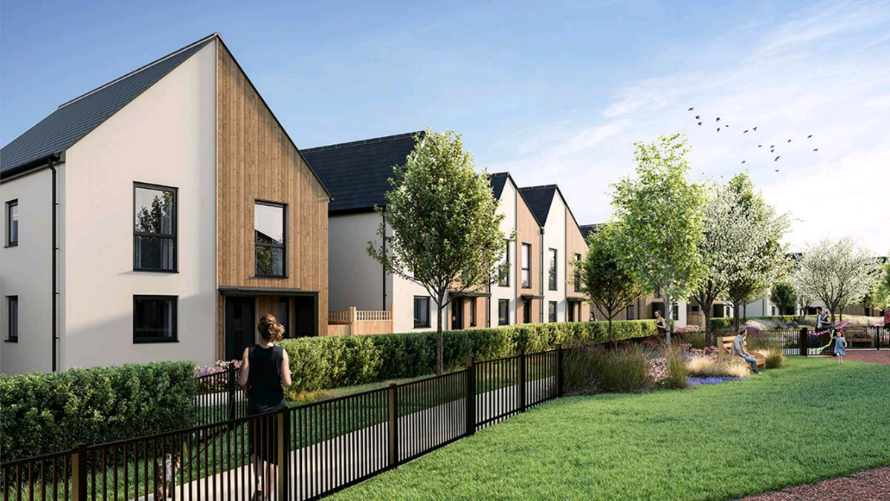 Your tasks:Find out more about MW Bicester by exploring this website:      NW Bicester – One Planet Living® Leader  – BioregionalUse all of the above and the ‘Government sustainability guidelines’ listed below to write a maximum of two sides of A4 to answer this question:To what extent do the plans for NW Bicester illustrate the dimensions of economic, social and environmental sustainability?									[9 marks]Useful information: Time to complete this task: You should spend around 2 hours on this task including research. Definitions of the dimensions of sustainabilityEconomic sustainability - means that the economic needs and limitations of people are considered (jobs and incomes)Social sustainability – means that people’s quality of life is considered (individuals and communities enjoy living here)Environmental sustainability – means that the natural environment is considered (air, water and wildlife/biodiversity)The mark scheme below will help you to include the right ideas and understand the questionMark schemeYour induction task will be marked out of 9 marks using the following:Level 11-3 marksLists/describes the characteristics of NW Bicester. Some linkage to sustainability at upper end.TWE (‘to what extent’) is not evaluated at all. Level 24-6 marksBegins to explain how the characteristics of NW Bicester link to aspects of sustainabilityBegins to consider TWE – probably in the final section. Refers to some government sustainability guidelines – but linkage to NW Bicester is weak.Level 37-9 marksExplains clearly how characteristics of NW Bicester link to all 3 dimensions of sustainability. May consider links between different aspects of sustainability.Considers TWE throughout the answer. Refers directly to most of the 7 government sustainability guidelines and clearly links to situation in NW Bicester. May evaluate some of the ways in which NW Bicester is not sustainable.Task twoWrite your answer to this question on this sheet on the lines providedComplete Figure 1 by adding the data shown belowDescribe the patterns in the data - for example where is the graph high or low. Use evidence from the graph to support your descriptionCan you identify any links between the percentage of water in the reservoir and the time of year[6 marks]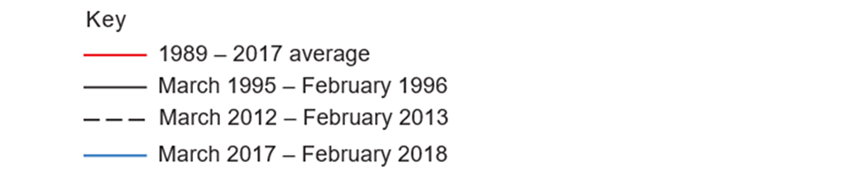 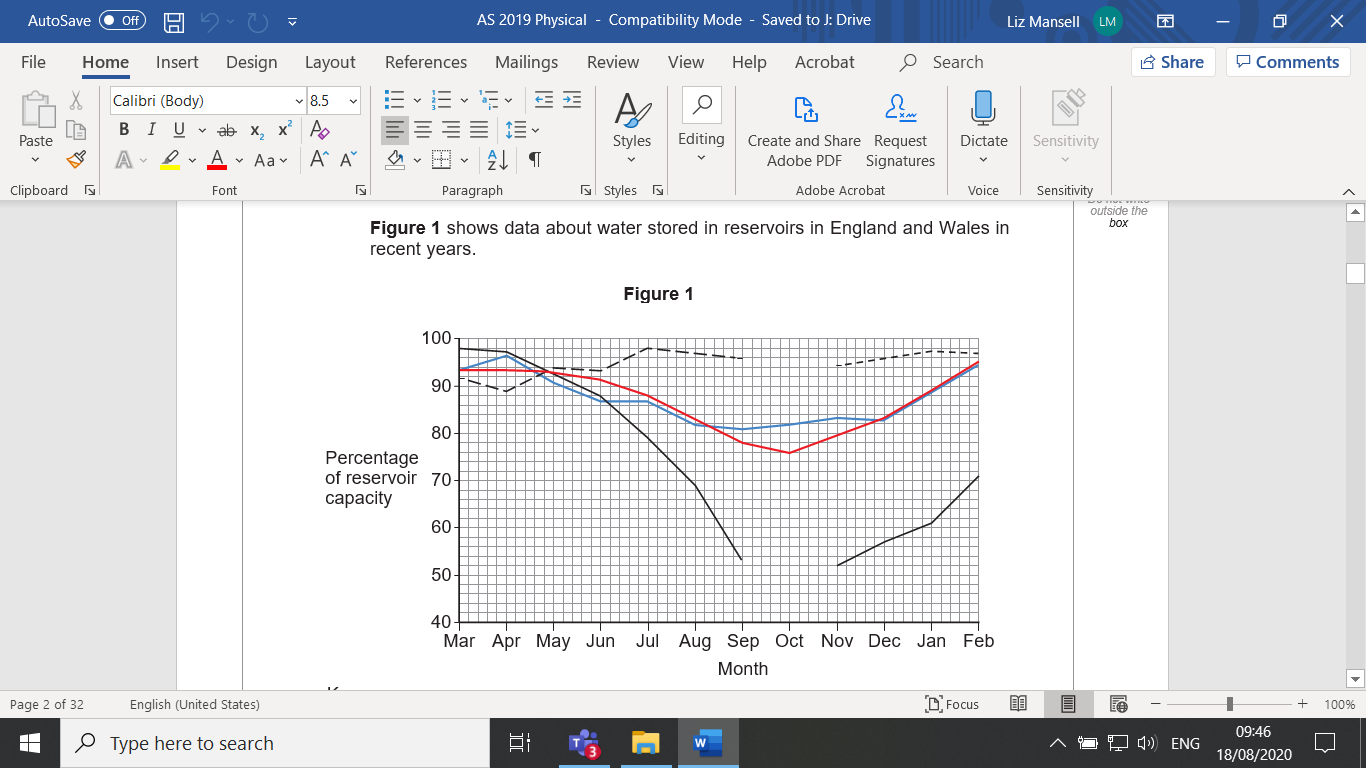 ______________________________________________________________________________________________________________________________________________________________________________________________________________________________________________________________________________________________________________________________________________________________________________________________________________________________________________________________________________________________________________________________________________________________________________________________________________________________________________________________________________________________________________________________________________________________________________________________________________________________________________________________________________________________________________________________________________________________________________________________________________________________________________________________________________________________________________________________________________________________________________________________________________________________________________________________________________________________________________________________________________________________________________________________________________________________________________________________________________________________________________________________________________________________________________________________________________________________________________________________________________________________________________________________________________________________________________________________________________________________________________________________________________________________________________________________________________________________________________________________________________________________Useful information: Time to complete this task: You should spend 30 minutes on this taskThe mark scheme below will help you to include the right ideas and understand the questionLevel 11-3 marksThe graph is plotted with a degree of care and accuracyTrend(s) are identified and supported with some evidenceA link between capacity and time has been identified tentativelyLevel 24-6 marksThe graph is plotted with care and accuracy Trends are identified and supported with relevant evidenceData manipulation is evident – for example this reservoir has 3 times as much……Possible anomalies have been consideredA link(s) between capacity and time has been fully exploredMonthPercentage of reservoir capacityOctober 199548October 201295